UNIVERSIDAD NACIONAL JOSÉ FAUSTINO SÁNCHEZ CARRIÓN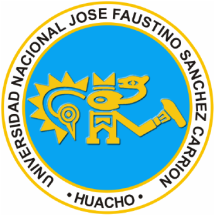 FACULTAD DE CIENCIAS EMPRESARIALESESCULA PROFESIONAL DE GESTIÓN EN TURISMO Y HOTELERÍASÍLABOASIGNATURA: COSTOS Y PRESUPUESTOS DE PRODUCTOS TÚRISTICOSDATOS GENERALESCódigo de la Asignatura		: 44404Escuela Académico Profesional	: GESTIÓN EN TURISMO Y HOTELERÍADepartamento Académico		: Ciencias EmpresarialesCiclo					: VII – A y BCréditos				: 03 créditosPlan de Estudios			: 03Condición: Obligatorio o Electivo	: ObligatorioHoras Semanales			: T 02	P 02	HT 04Pre – requisito 			: Contabilidad Aplicada al TurismoSemestre Académico		: 2016-IIDocente				: Mg. CPCC. Valverde Mendoza Magna.Colegiatura				: 39368.Correo Electrónico			: adsaperu@gmail.comSUMILLA (Por Objetivos o Competencias)El curso comprende el estudio de costos y presupuestos en los centros de producción de paquetes programas turísticos, alojamiento, alimentos, y bebidas y los diversos tipos de combinación. Permite conocer la estructura de costos tales como:Costos directos, costos indirectos, margen de utilidad, etc.Los costos en el área de alimentos y bebidas.Costos de áreas básicas hoteleras.La contabilidad de costos para el control.Fijación de precio de ventas.Los presupuestos de empresas turísticas.METODOLOGIA DE ENSEÑANZA3.1 ObjetivosGeneral.- El curso tiene como objetivo dotar al alumno de la información contable de costos y presupuestos necesaria para desarrollar sus capacidades para la determinación de costos y precios diversos productos turísticos de las empresas del sector turismo y hotelería.Específicos.-  Al término  de la asignatura los alumnos:Hagan uso de métodos y técnicas que le permitan aplicar el costeo directo, costeo indirecto y el margen de utilidad.Fijar precios de venta, teniendo en consideración la competencia del mercado, las temporadas altas y bajas del turismo y margen de utilidad o beneficios.3.2 Estrategias MetodológicasPara el desarrollo de la asignatura se aplicaran los siguientes métodos:ANALÍTICO EXPOSITIVO.- A través de:PROCEDIMIENTOS: Dialogo, Observación y exposición.TÉCNICAS: Inductivo, deductivo y analíticoACTIVIDADES DE APRENDIZAJE: lluvia de ideas, debate dirigido, mapas conceptuales.ANALÍTICO CONSTRUCTIVO.- A través de:PROCEDIMIENTOS: Exploración, análisis, interpretación, indagación.TÉCNICAS: Inductivo, deductivo y analíticoACTIVIDADES DE APRENDIZAJE: Philips 66, Lluvias de ideas, debate dirigido y aprendizaje por indagación	3.3. Medios y Materiales de enseñanza 	EQUIPOS: Proyectar multimedia y computadora  	MATERIALES: Manual instructivo, guías prácticas, separatas, textos de lecturas seleccionados.  	CONTENIDO TEMÁTICO Y CRONOGRAMA METODOLOGÍA DE EVALUACIÓN Criterios a Evaluar:Coherencia y claridad en la explicación de conceptos, capacidad de análisis, procedimiento y creatividad.Participaciones en clasesProcedimientos y Técnicas de EvaluaciónPruebas escritas, orales, trabajos de investigación, prácticas calificadas y prácticas de campo.Condiciones de evaluación Para los casos en que los alumnos no hayan cumplido con ninguna o varias evaluaciones parciales se considerará la nota de cero (00), para los fines de ponderación (Art. 84 del Reglamento Académico RR.195 – 2001.UH)Normas de EvaluaciónPara los casos en que los alumnos no hayan cumplido con ninguna o varias evaluaciones parciales se considerará la nota de cero (00), para los fines de ponderación (Art. 84 del Reglamento Académico RR.195 – 2001.UH)	El promedio final de hará calculando:       NF= P1 +P2 							2		VI. 	BIBLIOGRAFÍA BÁSICA Y COMPLEMENTARIA	BIBLIOGRAFÍA BÁSICA:LUJAN ALBURQUEQUE, Luis. “Contabilidad de costos “. Lima 2009.OLLER NOGUES, Jordi “contabilidad de costos “(Agencia de viajes, Hoteles y camping)”, Lima 2005.TORRE ORIHUELA, Ricardo. “Elaboración de presupuestos Empresariales” 2009, Quinta Edición. Lima Perú.SANCHEZ NAVARRO, Fortunato. “presupuesto empresarial” 2007 cuarta Edición, Lima - PerúRODRIGUES, Ricardo. “Costos Aplicativos a hoteles y restaurantes”, Bogotá 2002.CERRA, Javier. “Gestión de Producción de alojamiento y restauración”, España séptimo – Edición 2005.GONZALES, Lydia. Dirección Hotelera, operaciones y procesos”, España-primera edición, Abril 2003. CAMPAS PLANAS, Fernando. “La contabilidad de gestión en industria Hotelera “, España 2007.BBRIAN COOPER, BRIAN FLOODY & GINA MC. NEIL. “como iniciar y administrar un restaurante”, México.SALAS ORIOL, Amat “Contabilidad y finanzas de Hoteles de hoteles”, España 2008.Mg. CPC. VALVERDE MENDOZA MAGNA.DOCENTE DEL CURSOCONTENIDOSEMANASEntrega de Sílabo, presentación y Exposición del sílabo.Definiciones y aspectos generales.UNIDAD TEMATICA I. : Naturaleza y Fundamento de los CostosLa actividad empresarialContabilidad de costosClasificación de los costosLos costos de trasformaciónEstructura del costo de producción PRIMERAUNIDAD TEMATICA II. : Gestión de Costos HotelerosLa organización de las empresas hotelerasCaracterísticas básicas de la industria hoteleraLa estructura de costos de un hotelLos centros de ingreso de un hotelDepartamentos o centros de Costos HotelerosSEGUNDAUNIDAD TEMATICA III. : Los costos en el área de Alimentos y BebidasImplementación de un sistema de costos de alimentos y bebidasEl proceso de compras en área de alimentos y bebidasLas medicaciones de alimentos y bebidasLas trasferencias de alimentos y bebidasTERCERAUNIDAD TEMATICA IV. : El Factor Rendimiento en el área de Alimentos y BebidasLas pruebas de rendimiento en crudoEl rendimiento de los ingredientesEl estándar de porcionesEl costo de una receta estándar de cocinaCUARTAUNIDAD TEMATICA V. : El Cálculo Potencial de Alimentos y Bebidas El cálculo potencial de los alimentosEl cálculo potencial de bebidasEl costo real de la comidaEstructura de los costos de alimentos y bebidas.La fijación del precio de venta de la restauración.QUINTAUNIDAD TEMATICA VI. : Los Costos en el área de AlojamientoMétodos de fijación de preciosProcedimientos para fijar preciosAplicación de los costos directos e indirectos del alojamientoDesarrollo de los casos prácticos.SEXTAUNIDAD TEMATICA VII. : Cálculo de los Costos de AlojamientoCálculo de los costosEl costo de alojamientoEl costo de consumoEl costo de la estanciaEl costo de explotación generalDesarrollo de casos prácticosSÉTIMAEVALUACIÓN: PRIMER PARCIALOCTAVAUNIDAD TEMATICA VIII. : Los presupuestos de las Empresas TurísticasElaboración del presupuesto empresarial turísticoEl presupuesto MaestroEl presupuesto de base ceroAplicación prácticaNOVENAUNIDAD TEMATICA IX. : Elaboración del Presupuesto de OperaciónEl presupuesto de ventasEl presupuesto de requerimiento de materialesEl presupuesto de compras de materialesEl presupuesto de consumo de materialesAplicación de casos prácticos.DÉCIMAUNIDAD TEMATICA X. : Elaboración del Presupuesto de Operación y el Presupuesto FinancieroEl presupuesto de mano de obra directaEl presupuesto de costos indirectos de fabricaciónEl presupuesto de costos de producciónEl presupuesto de consumo de materialesAplicación de casos prácticosDÉCIMA PRIMERAUNIDAD TEMATICA XI. : Viaje guiado de Estudio (Probable)Trabajo de campo sobre Costos y Presupuestos TurísticosDÉCIMA SEGUNDAUNIDAD TEMATICA XII. : El presupuesto de InversiónDefinición e importancia del presupuesto de inversiónClasificación y formulaciónEl Presupuesto de requerimiento de materialesEl Presupuesto de Adquisición de inmuebles, maquinaria y equipoAplicación de casos prácticosDÉCIMA TERCERAUNIDAD TEMATICA XIII. : Los estados financieros proyectadosGeneralidades Importancia y característicasVentajas y desventajasAplicación de casos prácticosDÉCIMA CUARTAUNIDAD TEMATICA XIV. : El Estado de los Resultados ProyectadosGeneralidadesImportancia y característicasVentajas y desventajasAplicación de casos prácticosDÉCIMA QUINTAUNIDAD TEMATICA XV. : El Estado de Situación Financiera ProyectadoGeneralidadesImportancia y característicasVentajas y desventajasAplicación de casos prácticosDÉCIMA SEXTAEVALUACIÓN: PRIMER PARCIALDÉCIMA SÉTIMA